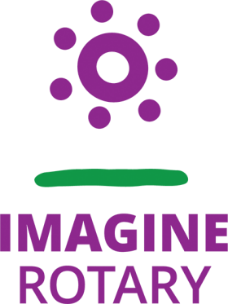 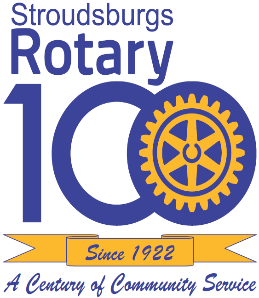  Stroudsburgs Rotary Board MeetingTuesday, Sept 13, 2022Willow TreeBoard MembersDave Yarosh - P					Ed Schaefer - ADavid Woods - P				             Jeff Gilbert - P		Marlo Merhige - P				             Leslie Underhill - AJamie Kizer - P					             Janell HendersonDon Hannig - P					Kate Jendral - AStacy Rodriguez - P					Heather Nowosad - PZerla Bartolome - P			Joan Molloy - A					President’s Remarks - President Dave welcomed and introduced Scoutmaster, Tim Llyoyd  (Troop 86) to speak about Rotary Club of the Stroudsburgs serving as their Charter Organization.   After a wonderful discussion, Jeff Gilbert made the motion for the Rotary Club of the Stroudsburg to serve as sponsor for Boy Scout Troop 86.   Seconded by Dave Woods.   Motion approved.Approval of the Minutes – Motion to approve made by Don Hannig.  Dave Woods second. Motion approvedReports:Secretary’s Report:  No ReportTreasurer’s Report – Marlo reported our Accounts Receivable at $7,414.00.  A reminder notice will be sent out within the next week or two.  Balance Sheet@ $15,245.86.  Discussion was held about the corporate membership rate and agreed that the motion needs to be brought before the membership before any changes can be made to the bylaws.  We will have 60-days to complete this.  Discussion was also held about bank credit card fees, our awards category being over budget (due to Paul Harris medals) and the cost for Technology during our meetings.   Don Hannig made the motion to approve the Treasurer’s Report.  Zerla, seconded.Satellite Director’s Report- Zerla reported that there will be a Health and Wellness fair on October 22nd and that Rotary will be a sponsor and have a booth.  Debbie Kulick will reach out to Smithfield Rotary to see if they’d like to partner with/join us, as its in their backyard.President-Elect Report -Dave Woods reported that Kirby Upright and Rob Howell have agreed to serve as song leaders.  We are still in need of volunteers for Sign-in, greeters, etc…*Fundraising-Don Hannig Chairing Reverse Raffle will meet in the beginning of March. *Stroudsburgs Rotary Foundation met on the morning of September 13, 2022.  Report will be forthcoming*Our club is sponsoring a World Series Fundraiser.  Sales are going well.*Plans for Pints for Pinot have started.  There was some discussion about changing things up a bit.1st Vice President’s Report – Stacy Rodriguez reported on*Details in preparation for Project Healing Waters being held on Sept. 24th.  Still looking for   volunteers. * Roadside Clean-up 10/22/22 8am, Meet-gas station near Perkins. * Blood Drive Dec 30th- Tanya Morales- Coordinator. *Don Hannig reported that there will be 3 Court of Honor Invitations.*Don also reported that invitations have been sent to the membership, inviting them to attend the viewing of our 100th Anniversary Video and listening as our club historian, Jeff Wright discusses the history and his recently published booklet.   There will be no lunch meeting on Sept. 29th.2nd Vice President’s Report – for Joan MalloyRLI(Rotary Leadership Institute).  There is training in the FALL and Spring for RLI-Spring is NEPA district, but you can take fall courses, as well. Get word out that new members can attend. Jeff will update the club on opportunities and fee schedules. There is a link in MonRotary for RLI.Director at Large- No Report.  However, marketing help is still needed.Youth Services Chair- Heather N. reported that school has started, and the clubs are off to a great start. She is planning to visit with the Rotaract Club at ESU soon.  Heather is still looking for people to serve on the scholarship committee.  *Heather spoke of a program “Pathways” that requires students to have community service hours.  It was suggested that maybe we could use some of these students to assist with social media and MonRotary.Nominating Committee- No ReportNew Business- Dave Y reported that we were asked about increasing the internet speed for during our meetings.  This would be an additional expense.  All agreed that for now, our speed is fine.Chairs Planning Committee – Sept 19th-5:00pm Don’s Office-Next BOD meeting – October 4th -5pm Willow TreeAdjournment – Marlo made the motion to adjourn.  Jamie seconded.  All approved.Respectfully Submitted,Jamie M. Kizer